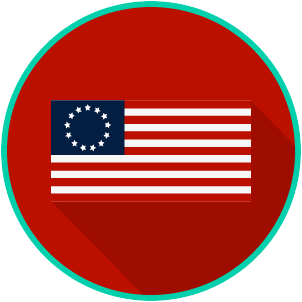 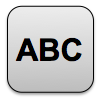 Weaknesses of the Articles of ConfederationWrite about your understanding of how the weaknesses of the Articles of Confederation led to the U.S. Constitution by explaining the connections between and among each of the terms in the concept circle. How do the terms in the concept circle fit together?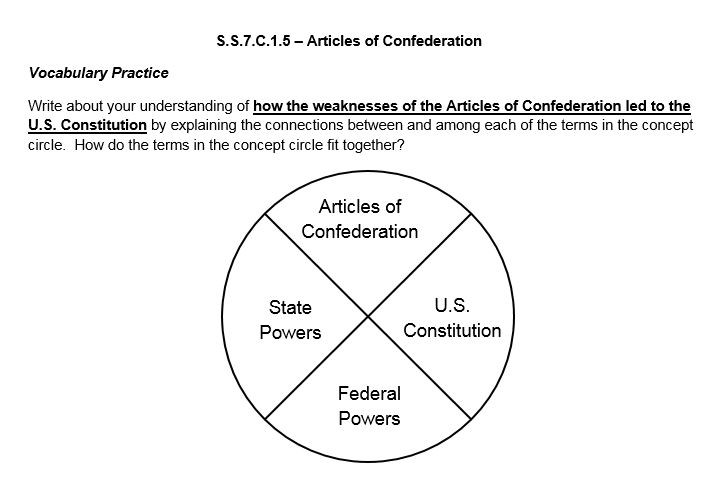 